The niche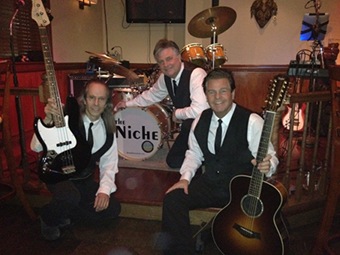 [Date][Time]British and American 60's hits with a few "B" sides to keep you guessing... and yes, sometimes music from the 70's and 80's fill The Niche!